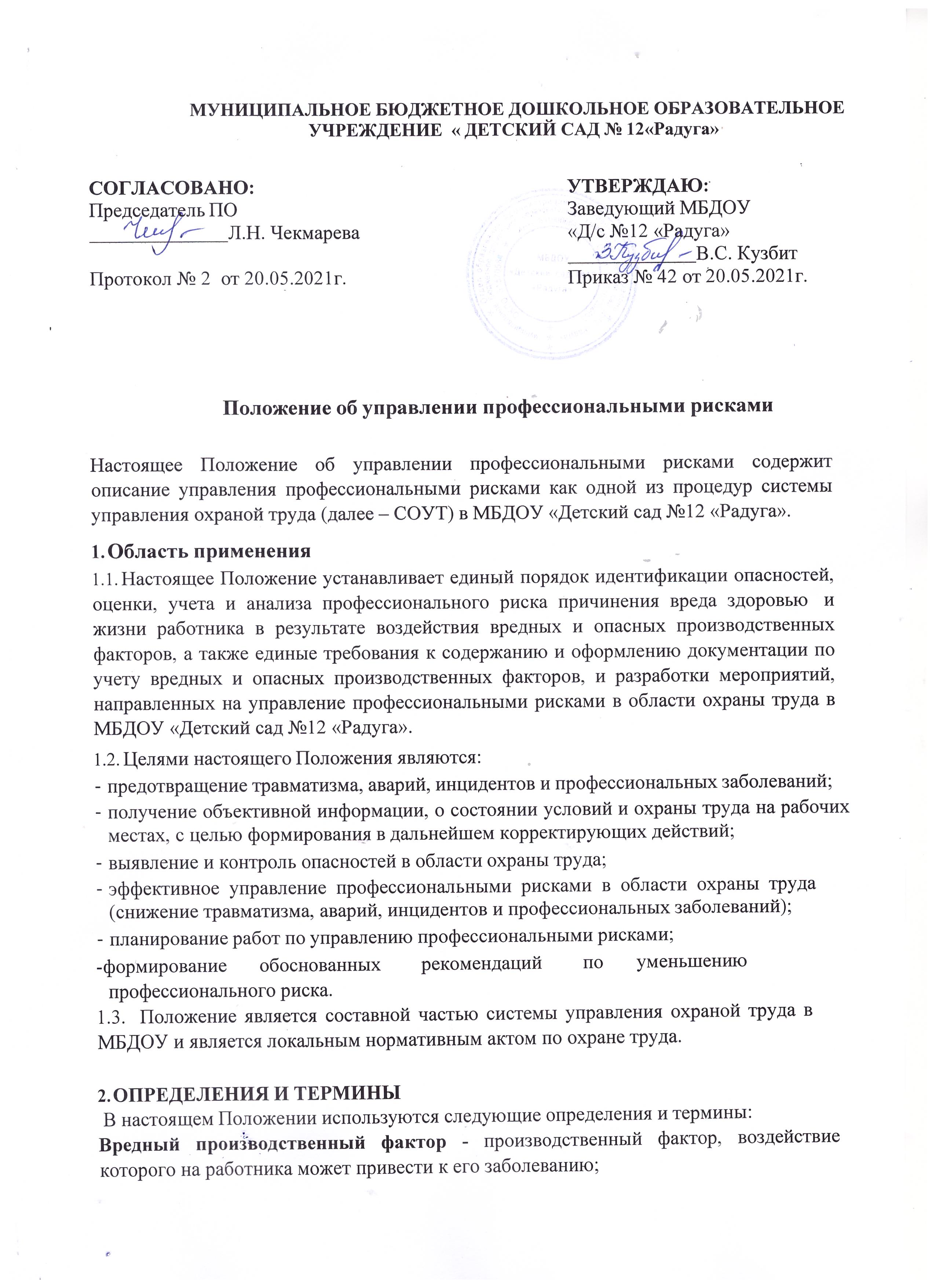 опасный производственный фактор - производственный фактор, воздействие которого на работника может привести к его травме;допустимый риск - риск, уменьшенный до уровня, который организация может допустить, учитывая требования законодательства и собственную Политику в области охраны труда и промышленной безопасности;идентификация опасности - процесс осознания того, что опасность существует и определения ее характеристик;недопустимый риск - риск, при котором требуется немедленное принятие мер по уменьшению влияния опасностей на работников в процессе выполнения работы; инцидент - небезопасное происшествие, связанное с работой или произошедшее в процессе работы, но не повлекшее за собой несчастного случая;опасность - фактор среды и трудового процесса, который может быть причиной травмы, острого заболевания или внезапного резкого ухудшения здоровья;оценка риска - процесс анализа рисков, вызванных воздействием опасностей на работе, для определения их влияния на безопасность и сохранение здоровья работников;происшествие - событие, связанное с работой, в результате которого возникает или могла возникнуть травма или ухудшение здоровья(независимо от тяжести), или смерть;профессиональный риск - вероятность причинения вреда здоровью в результате воздействия вредных и (или) опасных производственных факторов при исполнении работником обязанностей по трудовому договору или в иных случаях, установленных Трудовым Кодексом, другими федеральными законами РФ;управление профессиональными рисками - комплекс взаимосвязанных мероприятий, являющихся элементами системы управления охраной труда и включающих в себя меры по выявлению, оценке и снижению уровней профессиональных рисков.ОБЩИЕ ПОЛОЖЕНИЯПроцедура	управления профессиональными	рисками	в	МБДОУ предполагает:выявление опасностей;оценку уровней профессиональных рисков;снижение уровней профессиональных рисков.Процедура	управления	профессиональными	рисками	в	МБДОУ	учитывает следующее:управление профессиональными рисками осуществляется с учетом текущей, прошлой и будущей деятельности МБДОУ;тяжесть возможного ущерба растёт пропорционально увеличению числа работников, подвергающихся опасности;все оцененные профессиональные риски подлежат управлению;процедуры выявления опасностей и оценки уровня профессиональных рисков должны постоянно совершенствоваться и поддерживаться в рабочем состоянии с целью обеспечения эффективной реализации мер по их снижению;эффективность разработанных мер по управлению профессиональными рисками должна постоянно оцениваться.В целом деятельность ДОУ по управлению профессиональными рисками можно представить в виде схемы.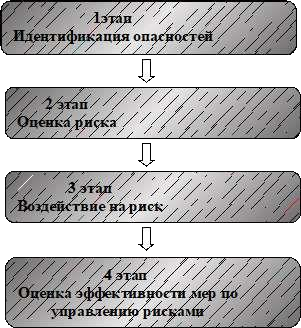 ИДЕНТИФИКАЦИЯ (ВЫЯВЛЕНИЕ) ОПАСНОСТЕЙЦель идентификации - выявление, идентификация и описание всех имеющихся на рабочем месте опасностей, исходящих от технологического процесса, опасных веществ, выполняемых работ, машин, механизмов, оборудования и инструмента, участвующего в технологическом процессе, с определением потенциального ущерба безопасных условий труда и здоровья.Процедура идентификации опасностей и оценки профессиональных рисков должны учитывать:повседневную (стандартную, обычную) и редко выполняемую деятельность работников, а также деятельность работников внешних организаций, имеющих доступ к зоне выполнения работ;человеческий фактор при выполнении профессиональной деятельности работниками (утомление вследствие высокого напряжения, ошибки при часто повторяющихся действиях и т.п.);опасности, выявленные, как вблизи, так и вне зоны выполнения работ, которые способны неблагоприятно повлиять на здоровье и безопасность работников, включая работников внешних организаций;инфраструктуру, оборудование и материалы, находящиеся в зоне выполнения работ, вне зависимости от того, кем они предоставлены;изменения или предполагаемые изменения видов деятельности и технологических процессов;проекты зоны выполнения работ, технологические процессы, сооружения, оборудование и организацию работ;ситуации, события, комбинации обстоятельств, которые приводили либо потенциально могут привести к травме или профессиональному заболеванию работника;причины возникновения потенциальной травмы или заболевания, связанные с выполняемой работой, продукцией или услугой;сведения об имевших место травмах, профессиональных заболеваниях.Выявление опасностей является начальным и самым важным этапом оценки рисков, учитывающим недостатки в охране труда, которые могут причинить вред здоровью и безопасности людей. При этом рассматриваются следующие вопросы:Какие опасности возникают в работе? Что является причинами опасности? Где проявляется опасность?Кто подвержен опасности?В каких ситуациях работники могут подвергнуться опасности?Идентификация (выявление) опасностей, представляющих угрозу жизни и здоровью работников, осуществляется администрацией МАДОУ с привлечением работника, уполномоченного исполнять обязанности специалиста по охране труда, уполномоченных (доверенных) лиц по охране труда.В МБДОУ формируется и поддерживается в актуальном состоянии Реестропасностей, в котором предусмотрено упорядочивание всех выявленных опасностей исходя из приоритета необходимости исключения или снижения уровня создаваемого ими профессионального риска и с учётом не только штатных условий деятельности, но и случаев отклонений в работе, в том числе связанных с возможными авариями (по форме в соответствии с приложением 1 к настоящему положению).Выявление опасностей предусматривает определение и учёт опасности для здоровья работников, исходящей из характера трудовой деятельности, производственного помещения, иных рабочих зон и условий труда. Учитываются ранее выявленные опасности, а также такие факторы опасности, которые могут причинить вред в силу личных особенностей работников и факторов трудовой деятельности.Факторы опасности фиксируются по итогам контрольного обхода рабочих мест, опроса работников, наблюдения за действиями работников во время выполнения ими трудовых функций.Причины опасных ситуаций и событий, приводящих к ним, анализируются с точки зрения организации труда, условий труда, действий работников, соблюдения требований охраны труда, опасных приёмов трудовой деятельности, организации руководства структурным подразделением, МБДОУ.Учитываются опасные ситуации, возникающие как при обычном ходе рабочего процесса, так и в исключительных и редких ситуациях. Исключительными ситуациями в МБДОУ можно считать следующие:замена работника другим (по причине отпуска, болезни и др.);работа практиканта;уборка, ремонт во время работытак	и	случаи	отклонений	в	работе,	связанные	с	нештатными	ситуациями, происшествиями, возможными аварийными ситуациями.Анализ причин, приводящих к опасной ситуации, включающий установление цепи событий, приводящих к опасной ситуации, учитывается при разработке мероприятий по предотвращению рисков.При идентификации опасностей выявляются работники, которые могут быть по разным причинам наиболее подвержены опасностям. К ним относятся молодые работники, беременные женщины, инвалиды, пожилые люди.К источникам информации для выявления опасностей относятся:нормативные правовые и технические акты, справочная и научно- техническая литература, локальные нормативные акты и т.п.;результаты государственного санитарно-эпидемиологического надзора (протоколы, акты, справки и т.п.);результаты контроля за соблюдением санитарных правил и выполнением санитарно- противоэпидемических (профилактических) мероприятий;результаты специальной оценки условий труда;результаты наблюдения за технологическим процессом, рабочим местом, работой подрядных организаций, внешними факторами (дорогами, организацией питания, климатическими условиями и т.д.);результаты анализа анкет, бланков, опросных листов и т.д.;результаты опроса сотрудников;опыт практической деятельности.При подготовке к проведению идентификации опасностей и оценки профессиональных рисков, а также при разработке предложений по управлениюнедопустимыми	профессиональными	рисками	изучаются необходимые документы по охране труда:результаты специальной оценки условий труда на рабочих местах и паспортизации санитарно-технического состояния условий и охраны труда (для определения соблюдения параметров окружающей среды на рабочем месте);записи обо всех видах контроля состояния охраны труда для выявления наиболее часто повторяющихся нарушений требований охраны труда и определения лиц, наиболее часто фигурирующих в качестве нарушителей трудовой дисциплины;результаты обследований и проверок состояния охраны труда органами государственного надзора и контроля, специалистами по охране труда и т.п.; -материалы расследований, имевших место несчастных случаев, профессиональных заболеваний;записи по обучению, проведению инструктажа и проверке знаний требований охраны труда работников;- инструкции по охране труда.ОЦЕНКА РИСКОВРиск является сочетанием вероятности и возможной величины вреда, причиняемого опасностью.Определение величины риска производится с целью установления его степени и ранжирования факторов опасности.При идентификации опасностей и оценки профессиональных рисков необходимо рассмотреть:трудовые процессы и их параметры;опасные вещества;оборудование, инструменты и приспособления;типовые работы (работы, выполняемые на регулярной основе);-техническое	обслуживание,	техническая	диагностика,	ремонт	оборудования, приспособлений;нетиповые работы, включая, выезды за пределы рабочего места (командировки);деятельность всего персонала, имеющего доступ к рабочему месту, включая подрядчиков и посетителей;опасности, возникающие вне рабочего места и способные негативно повлиять на здоровье и безопасность лиц, работающих на рабочих местах; - опасности, возникающие вблизи от рабочего места.Принцип выбора рабочих мест подлежащих идентификации опасностей и оценке профессиональных рисков.Для проведения идентификации опасностей и оценки профессиональных рисков рабочая группа определяет перечень рабочих мест. Рабочие места выбираются таким образом, чтобы получить максимально достоверное представление об опасностях, существующих на данном рабочем месте.Из рабочих мест с идентичным характером выполняемых работ и аналогичными условиями труда выбирается одно-два рабочих места. В обязательном порядке проводится идентификация опасностей и оценка профессиональных рисков для тех работников, которые имеют непостоянные рабочие места (рабочий по зданию и т.д.), а также нарушителей трудовой дисциплины.Определение величины риска проводится в ситуации, соответствующей моменту контроля, без преувеличения и преуменьшения риска. В оценке необходимо стремиться к наиболее объективной величине.Величина риска образуется из вероятности опасного события и значимости (серьезности) причиняемых им последствий. В документы оценки рисков вносится величина риска, основываясь на его последствиях. При необходимости совокупная величина может определяться по нескольким различным последствиям.Значимость последствий означает серьезность причиняемого здоровью человека вреда, вызываемого событием, вызвавшим этот вред.При оценке серьёзности последствий учитываются следующие факторы:характер причиненного вреда (незначительный / значительный);широта последствий (сколько лиц пострадало);повторяемость вредного воздействия / нет повторяемости;продолжительность вредного воздействия (короткая /длительная.)Уровень	серьёзности	последствий,	вызванных	опасностью,	оценивается	по критериям, приведенным в таблице 1.Таблица 1. Определение серьезности последствийВ определении серьезности последствий, особенно в опасных случаях, и при оценке значения их в ущербе для здоровья, необходимо учитывать компетентное мнение специалистов в области медицины.При оценке степени вероятности событий, приводящих к опасной ситуации, учитываются такие факторы, как: - частота проявления вредного воздействия;продолжительность вредного воздействия;возможность предвидеть заранее появление вредного воздействия; - возможность предотвратить вредное воздействие.Степень вероятности событий, приводящих к опасной ситуации, оценивается в соответствии с критериями, приведёнными в таблице 2.Таблица 2. Определение степени вероятности событияПроведение наблюдений и собеседований с работниками.При	проведении	наблюдений	и	собеседований	с	работниками	рабочая	группа отслеживает факторы, влияющие на безопасность рабочего места:трудовой процесс;содержание рабочего места;безопасность труда при работе на оборудовании;факторы окружающей среды на рабочем месте;эргономические факторы;проходы и проезды;возможности для эвакуации и оказания первой помощи пострадавшему.При идентификации опасностей необходимо рассматривать не только опасности и профессиональные риски от деятельности, выполняемой работниками, но и опасности и профессиональные риски, возникающие от деятельности подрядчиков и посетителей.Величина риска определяется одним из наиболее применяемых способов (по стандарту BS 8800), представленному в таблице 3.Таблица 3. Оценка величины рискаВ таблице принято три уровня серьезности последствий и три уровня вероятности возникновения вреда. Сначала определяется серьезность последствий, причиненных ситуацией, с помощью трёх разных позиций в верхней строке таблицы, а после этого оценивают вероятность причиненного вреда с помощью первого столбца. На пересечении трёх выбранных направлений окажется величина найденного уровня риска. Величины риска различаются от минимальной, значение «1» (малозначимый риск), до максимальной, значение «5» (недопустимый риск).Величина риска определяет, какие действия по управлению риском необходимо предпринять для снижения или исключения риска (таблица 4).Таблица 4. Действия по управлению рискомОПРЕДЕЛЕНИЕ ОПАСНОСТЕЙ5.1. Опасности по природе воздействия подразделяются на физические, химические, биологические, психофизиологические.Физические опасности связаны с движущимися машинами и механизмами, незащищенными подвижными частями оборудования, уровнем шума, вибрации, инфразвуковых колебаний, ультразвука, повышенной или пониженной влажностью, ионизацией воздуха, повышенным уровнем статического электричества, электромагнитных излучений, электрического и магнитного поля, недостаточной освещенностью рабочей зоны, пониженной контрастностью освещения, повышенной яркостью, пульсацией светового потока, наличием острых кромок, заусенцев и шероховатостей на поверхностях инструментов и оборудования, расположением рабочего места на значительной высоте относительно поверхности земли (пола) и т.д.Химические опасности связаны с воздействием на организм человека вредных веществ, влияющих на репродуктивную функцию, обладающих токсическими, раздражающими, канцерогенными, сенсибилизирующими, мутагенными свойствами.Биологические опасности связаны с воздействием на организм человека патогенных микроорганизмов (бактерий, вирусов, грибов и т.д.), растений, животных.Психофизиологические опасности подразделяются на физические перегрузки (статические и динамические) и нервно-психические (умственное перенапряжение, перенапряжение анализаторов, монотонность труда, эмоциональные перегрузки).ВОЗДЕЙСТВИЕ НА РИСКВ качестве методов воздействия на риск применимы следующие:- исключение риска, - снижение риска.К мерам по исключению или снижению уровней профессиональных рисков относятся:исключение опасной работы (процедуры);замена опасной работы (процедуры) менее опасной;реализация	инженерных	(технических)	методов	ограничения	риска	воздействия опасностей на работников;реализация административных методов ограничения времени воздействия опасностей на работников;использование средств индивидуальной защиты; - страхование профессионального риска.ВНЕПЛАНОВАЯ ИДЕНТИФИКАЦИЯ ОПАСНОСТЕЙ И ОЦЕНКА ПРОФЕССИОНАЛЬНЫХ РИСКОВВнеплановая	идентификация	опасностей	и	оценка	профессиональных	рисков проводятся в МБДОУ в случае:модернизации, реконструкции, замены оборудования;изменения в технологических процессах при планировании любых специальных (нестандартных) работ;изменения законодательных и других требований, касающиеся идентифицированных опасностей и профессиональных рисков, и соответствующих мер управления;изменения условий труда, порядка выполнения работ, а также при несчастных случаях, произошедших в структурном подразделении.Внеплановая идентификация опасностей и оценка профессиональных рисков проводятся до внедрения соответствующих изменений в технологический процесс или по процессу, по которому эти изменения происходят.Заведующий в месячный срок, обеспечивает проведение внеплановой идентификации опасностей и оценки профессиональных рисков в случаях:введения новых нормативных правовых актов в области охраны труда;расширения, сокращения, изменения структуры подразделения;перераспределения ответственности;изменения в методах или режимах работы;внедрения новых технологий, оборудования.УПРАВЛЕНИЕ ПРОФЕССИОНАЛЬНЫМИ РИСКАМИПри выборе средств управления профессиональными рисками или в случае планирования изменений существующих средств управления должны рассматриваться возможности снижения профессиональных рисков в соответствии со следующей иерархией:устранение риска;замена одних рисков другими, менее значимыми;применение технических средств снижения уровня риска;применение плакатов, предупреждающих знаков и административных средств управления рисками;применение средств индивидуальной защиты.Для предотвращения угроз профессиональной безопасности при управлении профессиональными рисками необходимо применять ко всем видам деятельности, связанными с опасностями, средства оперативного контроля в соответствии со следующей их иерархией:изменение	конструкции	оборудования	или	технологий,	направленных	на предотвращение возникновения опасности или ее ликвидацию;применение средств сигнализации (предупреждения) о существовании опасности;применение организационных и обучающих мер управления;- использование средств индивидуальной защиты.В качестве примеров выбора дополнительных мер управления профессиональными рисками можно рассмотреть:модификацию конструкции, позволяющую ликвидировать опасность, например, использование механических подъемных устройств для исключения профессионального риска, связанного с ручными подъемными операциями;замену опасного материала на менее опасный или уменьшение энергии системы (например, снижение усилий, силы тока, давления, температуры и т.п.);средства коллективной защиты: сигнализации, предупредительные надписи и знаки безопасности, маркировка пешеходных дорожек и т.д.;административные меры управления: процедуры обеспечения безопасности, проверки оборудования, контроль доступа, системы обеспечения безопасности работы, инструктажи по охране труда и т.д.;обеспечение работника дополнительными средствами индивидуальной защиты: очки защитные, средства защиты органов слуха, щитки защитные лицевые, респираторы, перчатки и т.д.ИНФОРМИРОВАНИЕ РАБОТНИКОВ О ПРОВЕДЕНИИ ИДЕНТИФИКАЦИИ ОПАСНОСТЕЙ И ОЦЕНКИПРОФЕССИОНАЛЬНЫХ РИСКОВ И ИХ УЧАСТИЯ В НЕЙДля обеспечения эффективной работы по идентификации опасностей и оценки профессиональными рисками, а также использования процессов обмена информацией и консультаций, руководитель организации обеспечивает:обмен информацией и консультирование в отношении рисков для безопасных условий труда и здоровья между различными уровнями, а также с работниками сторонних организаций;документирование соответствующих обращений внешних заинтересованных сторон, а также ответа на них.В рамках информирования работников сторонних организаций руководитель организации:определяет структуры и назначает ответственных исполнителей, предназначенных для информирования подрядчиков и посетителей о своих требованиях в области обеспечения безопасных условий труда. При этом информация должна соответствовать опасностям и профессиональным рискам, связанным с выполняемой работой и предусматривать уведомление о последствиях невыполнения условий соответствия требованиям безопасности;информирует работников сторонних организаций об имеющихся средствах оперативного контроля (системы контроля прохода на территорию и т.п.).В отношении работников сторонних	организаций	обмен	информацией должен включать как минимум:требования охраны труда, относящиеся к посетителям;процедуры эвакуации и реакция на сигналы тревоги;контроль перемещения;контроль доступа и требования по сопровождению;средства индивидуальной защиты, которые необходимо применять. 9.4.Руководитель организации создает	условия	для	вовлеченияработников в деятельность в области обеспечения безопасных условий труда путем:- привлечения их к идентификации опасностей, оценке профессиональных рисков и выбору средств управления профессиональными рисками;привлечения их к проведению анализа несчастных случаев;консультирования их по всем изменениям, которые могут повлиять на охрану их здоровья и обеспечение безопасности их труда;привлечения их официальных представителей к рассмотрению вопросов охраны здоровья и безопасности труда.консультирования работников сторонних организаций в случае реализации каких-либо изменений, которые могут повлиять на охрану их здоровья и обеспечение безопасности труда.Администрация МБДОУ осуществляет информирование работников о результатах оценки профессиональных рисков, связанных с выполняемой ими деятельностью.Информирование работников о профессиональных рисках, а также о фактических и возможных последствиях их для здоровья и безопасности выполняемой ими работы осуществляется:при обучении работников по охране труда различных уровней путем рассмотрения соответствующих карт идентификации опасностей;при проведении всех видов инструктажей по охране труда;при информировании о произошедших несчастных случаях.ОЦЕНКА ЭФФЕКТИВНОСТИ МЕР ПО УПАВЛЕНИЮ ПРОФЕССИОНАЛЬНЫМИ РИСКАМИЭффективность мер по управлению профессиональными рисками оценивается в ходе аудита СУОТ (1 раз в год) по разрабатываемой в учреждении программе.Уровень эффективности мер по управлению профессиональными рисками определяется по критериям в соответствии с разрабатываемой программой аудита СУОТ.РАСПРЕДЕЛЕНИЕ ОТВЕТСТВЕННОСТИОтветственность   за      реализацию процедуры   управленияпрофессиональными рисками в учреждении в целом, формирование Реестра опасностей несёт руководитель организации.Ответственность за проведение процесса идентификации опасностей и достоверность предоставляемых данных (Приложение 2 к настоящему положению) по результатам идентификации опасностей возлагается на ответственного по приказу руководителя организации.Ответственность за оформление результатов идентификации опасностей (Приложение 3 к настоящему положению) и хранение документации по процедуреуправления рисками в учреждении несёт работник, уполномоченный исполнять обязанности специалиста по охране труда (при наличии) или руководитель организации.Планирование мероприятий по воздействию на риск и контроль за их выполнением осуществляется администрацией МБДОУ с привлечением представителей работников учреждения.ДОКУМЕНТИРОВАНИЕ РЕЗУЛЬТАТОВ ИДЕНТИФИКАЦИИ ОПАСНОСТЕЙ И ОЦЕНКЕ ПРОФЕССИОНАЛЬНЫХ РИСКОВ12.1. Документация по идентификации опасностей и оценке профессиональных рисков должна поддерживаться в актуальном состоянии путем:утверждения документов на предмет их соответствия до их выпуска;анализа,	актуализации	(при	необходимости)	и	переутверждения документов;обеспечения идентификации изменений и статуса действующей в настоящий момент редакции документов;обеспечения того, чтобы соответствующие версии (редакции) применимых документов находились в местах их использования;обеспечения сохранности документов в состоянии, позволяющем их прочитать и легко идентифицировать;обеспечения того, чтобы документы, определенные как необходимые для планирования и функционирования системы управления профессиональными рисками, могли быть выявлены и использованы;предотвращения непреднамеренного         использования       устаревших   (вышедших из употребления) документов.,Приложение 1 к положению управления профессиональными рискамиРеестр опасностей (форма),Приложение 2 к положению управления профессиональными рискамиОценка рисков в структурном подразделении(наименование структурного подразделения)Составил(подпись) (должность, Ф.И.О. руководителя структурного подразделения)Получил(подпись)	(должность,	Ф.И.О.	работника,	уполномоченного	исполнять обязанности специалиста по охране труда),Приложение 3 к положения управления профессиональными рискамиСводная таблица оценки рисков на рабочих местах в учрежденииСоставил(подпись)	(должность,	Ф.И.О.	работника,	уполномоченного	исполнять обязанности специалиста по охране труда)Лист ознакомления с локальным актомОзнакомление работников МБДОУ «Детский сад № 12 «Радуга» с положением управление профессиональных рисков охраны трудаОзнакомлены:,,,Уровень серьёзности последствийКритерии серьезности последствий1.НезначительныеСобытие вызывает кратковременное заболевание или нарушение здоровья, которые не предполагают обращение за медицинской помощью, вследствие чего возможно отсутствие на работе не более трёх дней.2.Умеренно значимыеСобытие вызывает значительные и длительные последствия. Предполагает обращение за медицинской помощью, временную нетрудоспособность 3 до 30 дней и, как следствие, отсутствие на работе.3. СерьезныеСобытие вызывает постоянные и необратимые повреждения. Предполагает тяжёлую временную нетрудоспособность более 30 дней и, как следствие, отсутствие на работе или постоянную нетрудоспособность (серьёзные профессиональные заболевания, необходимость смены профессии, стойкая нетрудоспособность или летальный исход).Степень вероятностиКритерии вероятности события1. МаловероятноСобытие, которое возникает редко и нерегулярно.2. ВероятноСобытие, которое возникает время от времени, но нерегулярно.3.Высокая вероятностьСобытие, которое возникает часто и регулярно.ПоследствияПоследствияПоследствияВероятностьНезначительныеУмеренно значимыеСерьезныеМалая1Малозначимый риск2Малый риск3Умеренный рискСредняя2Малый риск3Умеренный риск4Значительный рискВысокая3Умеренный риск4Значительный риск5Недопустимый рискВеличина рискаДействия по управлению рискомМалозначимый рискЭтот риск считается допустимым. Не требуются дополнительные действия. Необходимо поддержание средств управления риском в рабочем состоянии.Малый рискНе требуются дополнительные средства управления риском; действиям по дальнейшему снижению этого риска даётся низкий приоритет. Работодателю необходимо провести мероприятия, которые позволяют убедиться, что средства управления риском поддерживаются в рабочем состоянии.Умеренный рискРаботодателю необходимо планировать мероприятия по снижению риска и определять сроки выполнения данных мероприятий. Мероприятия по снижению риска должны быть выполнены в установленные сроки. Возможно, должны быть выделены значительные ресурсы на дополнительные меры управления риском.Значительный рискЭтот риск является недопустимыми. Необходимы значительные улучшения в средствах управления риска, чтобы риск был снижен до приемлемого или допустимого уровня. Работа должна быть остановлена до тех пор, пока не будут приведены в действие средства управления риском, снижающие величину риска до умеренного и ниже. Если снижение риска невозможно, работа должна быть запрещена.Недопустимый рискКатегорически запрещается работа в данных условиях до тех пор, пока уровень риска не станет допустимым№ п/пВид опасности1.1.1.2.2.1.Вид опасностиВероятность возникновения опасного событияТяжесть последствий выявленной опасностиУровень рискаНаименование структурного подразделенияДолжность/ профессияИдентификация опасностиОбщая оценка рискаМероприятия по воздействию на риск№п\пФИОдолжностьПодпись1.2.3.4.5.6.7.8.9.10.